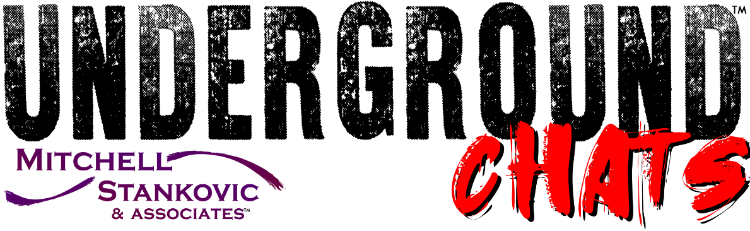 ContactZach Christensen602.390.7655zach@mitchellstankovic.comRefocus, Get Financially Fit and Adapt or Die“The pandemic brought on new realities around the need for digital,” said Stephen Bohanon, Founder and Chief Strategy and Sales Officer at Alkami when speaking with Susan Mitchell, CEO of Mitchell, Stankovic & Associates and Founder of the Underground. “If organizations are hoping things go back to how it was, they are in for a world of hurt. They need to adapt or die.”
Ideas into Action to adapt post-pandemic: Find the BalanceYou cannot live your mission if you don’t exist. Balance your business needs with your goodwill.Adapt or DieDon’t lose your momentum from 2020. Keep innovating. Keep adapting.Watch the Stephen’s Full Underground ChatWatch the Underground Collision: Blinding Flash of the Obvious with Stephen Bohanon and 17 other industry throught leaders discussing the divide, human wellbeing and how credit unions can be a disruptor for good.Save the date for the Underground Collision: We Are the World, July 13, 2021. Register today!# # #Mitchell, Stankovic & Associates (MSA) mission is to stand up for issues that will make a difference to a diverse world of people, the bottom line for credit unions and change member lives globally. Clients glow when asked about MSA because they know what a partnership truly means – working together to achieve financial democracy. MSA believes that credit unions have a social purpose, and its advisory services emphasize doing the right thing as good business, garnering sustainable growth and relevance within the market. From CEO Leadership Transitions to Strategic Planning and Director Advisory Services to Modernizing Board Governance, MSA consulting practice has 25 year clients who have become champions to encourage new clients from all over the world. Serial entrepreneurs, MSA consultants have founded industry initiatives like the Underground Movement, Global Women’s Leadership Network, CU Pride, HRD Network and they volunteer on governing bodies of Worldwide Foundation and Credit Union DEI Collective.Alkami Technology, Inc. is a leading provider of cloud-based digital banking solutions. Alkami's solutions reshape the modern banking landscape by delivering bold and innovative digital capabilities to U.S. banks and credit unions.The Alkami Platform enables clients to personalize the digital banking experience for their consumers and businesses and build a thriving and engaged digital community in a digital-first banking world. In addition to providing a modern and frictionless user experience, Alkami's clients equally benefit from the secure and proven system architecture of continuous innovation on a single multi-tenant code base for all clients.